ГРАФИКпроведения школьного этапа всероссийской олимпиады школьников Участники: учащиеся 4-11 классов Время проведения: 13.30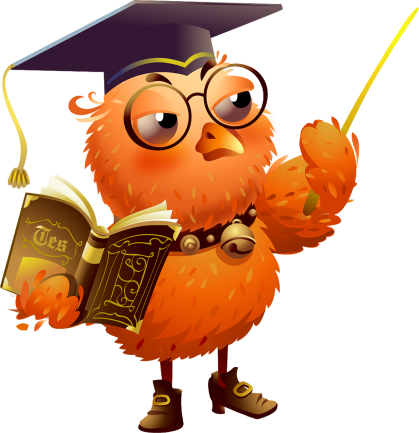 №Наименование предметаДата проведенияРусский язык12 октября (понедельник)Математика13октября (вторник) Литература, Физическая культура14 октября (среда)ГеографияИскусство (мировая художественная культура)15 октября (четверг)Право, Физика16 октября (пятница)Экономика, Экология19 октября (понедельник)Иностранные языки (английский, немецкий, французский)20 октября (вторник)История21 октября (среда)Биология22 октября (четверг)Информатика и ИКТ, Технология23 октября (пятница)Химия26 октября (понедельник)Обществознание27 октября (вторник)Основы безопасности жизнедеятельности28октября (среда)Астрономия 	29 октября (четверг)